Читайте в номере 5/2022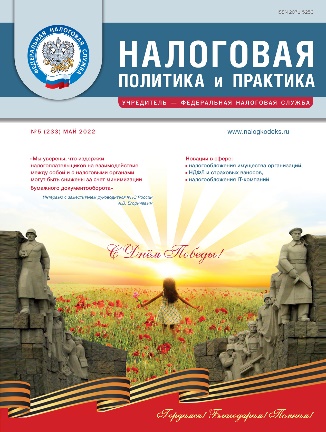 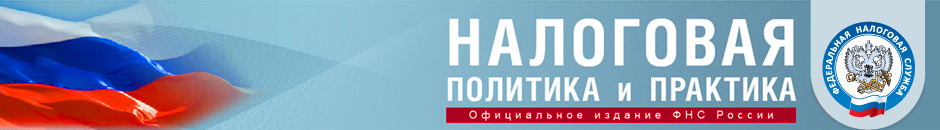 Официальное информационно-аналитическое изданиеФНС РоссииНадежный и достоверный источникпрофессиональной налоговой информации Подписка: тел./факс: +7(495) 745-2966; www.nalogkodeks.ru;e-mail: npp2012@yandex.ru; npp2041@yandex.ru● Освещает вопросы налоговой политики и практического применения норм налогового законодательства● Знакомит налогоплательщиков с решениями ФНС России в сфере налогового администрированияи нормативного регулирования● Консультирует по проблемным аспектам налогообложения● Освещает вопросы налоговой политики и практического применения норм налогового законодательства● Знакомит налогоплательщиков с решениями ФНС России в сфере налогового администрированияи нормативного регулирования● Консультирует по проблемным аспектам налогообложения«Мы уверены, что издержки налогоплательщиков на взаимодействие между собойи с налоговыми органами могут быть снижены за счет минимизации бумажного документооборота»Заместитель руководителя ФНС России А.В. Егоричев рассказал о планах по развитию электронного документооборота, унификации форматов электронных документов, совершенствованию личного кабинета налогоплательщика, об использовании данных системы прослеживаемости импортных товаров и др.Новейшие изменения и актуальные вопросы в сфере налогообложения имущества организацийНачальник Управления налогообложения имущества ФНС России А.В. Лащёнов рассказал о поправках в НК РФ, которые приняты в рамках смягчения последствий санкционных ограничений, введенных в отношении нашей страны в текущем году.Новации в сфере НДФЛ и страховых взносовКакие новые льготы по НДФЛ установлены в отношении физических лиц и какие меры поддержки предусмотрены для бизнеса? Что планируется изменить в целях упорядочения тарифов страховых взносов? На эти и другие вопросы ответил начальник Управления налогообложения доходов физических лиц и администрирования страховых взносов ФНС России М.В. Сергеев.«Налогоплательщики на АУСН будут взаимодействовать с налоговыми органами в целях исчисления налога только в электронном виде»О преимуществах и особенностях нового специального налогового режима (АУСН) — автоматизированной упрощенной системы налогообложения — рассказал начальник отдела специальных налоговых режимов Управления налогообложения юридических лиц ФНС России М.А. Садыков.Тенденции развития практики применения статьи 54.1 НК РФНачальник Правового управления ФНС России В.В. Званков ответил на вопросы налогоплательщиков, заданные в рамках вебинара, проведенного редакцией журнала «Налоговая политика и практика» и компанией «Такском».Особенности налогообложения электронных услугЗаместитель начальника Межрегиональной инспекции ФНС России по крупнейшим налогоплательщикам № 7 В.А. Шарова дала разъяснения по применению ст. 174.2 НК РФ. Применение IT-компаниями налоговых льготО мерах поддержки организациям, осуществляющим деятельность в сфере информационных технологий, рассказала заместитель начальника Межрегиональной инспекции ФНС России по крупнейшим налогоплательщикам № 7 Е.С. Коршун.